UNIVERSITÀ DEGLI STUDI DI NAPOLI “FEDERICO II”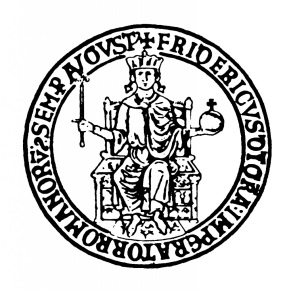 SCUOLA DI MEDICINA E CHIRURGIACorso di Studio in DIETISTICACoordinatore: Prof.ssa Olga VaccaroTESI SPERIMENTALE“………………..”RELATORE                                                                               CANDIDATAProf.				                                            	                                                       				     Matr. M89/CONTRORELATOREProf. ANNO ACCADEMICO 20…../20….IndiceRiassuntoIntroduzioneScopoMateriali e MetodiRisultatiDiscussione e ConclusioniBibliografia